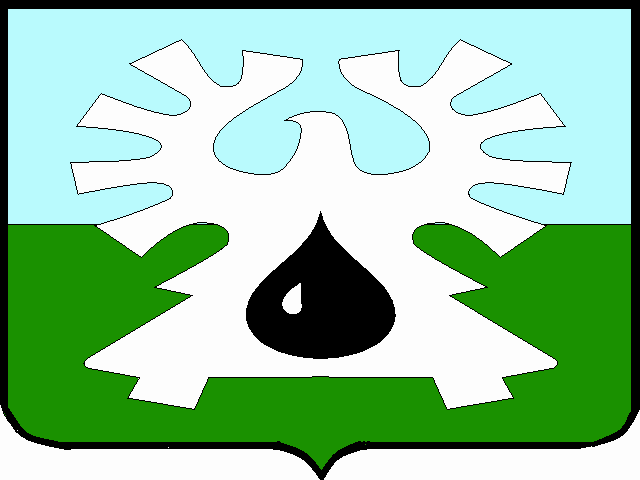 МУНИЦИПАЛЬНОЕ ОБРАЗОВАНИЕ ГОРОД УРАЙХанты-Мансийский автономный округ-ЮграАДМИНИСТРАЦИЯ ГОРОДА УРАЙПОСТАНОВЛЕНИЕот _____________		№ ________О внесении изменений в постановление администрации города Урай от 27.12.2018 №3506 «Об утверждении тарифов на услуги по реализации образовательных программ, предоставляемых Муниципальным автономным учреждением дополнительного образования «Детско-юношеская спортивная школа «Звезды Югры» в рамках системы персонифицированного финансирования дополнительного образования детей»В соответствии с Федеральным законом от 06.10.2003 №131-ФЗ «Об общих принципах организации местного самоуправления в Российской Федерации», решением Думы города Урай от 27.10.2016 №19 «О порядке принятия решения об установлении тарифов на услуги муниципальных предприятий и учреждений города Урай, выполнение работ» и на основании обращения Муниципального автономного учреждения дополнительного образования «Детско-юношеская спортивная школа «Звезды Югры»: 1. Внести изменения в постановление администрации города Урай от 27.12.2018 №3506 «Об утверждении тарифов на услуги по реализации образовательных программ, предоставляемых Муниципальным автономным учреждением дополнительного образования «Детско-юношеская спортивная школа «Звезды Югры» в рамках системы персонифицированного финансирования дополнительного образования детей», изложив строки 1.1 – 1.3 в следующей редакции:«».2. Постановление вступает в силу после его официального опубликования и действует с 01.01.2020.3. Опубликовать постановление в газете «Знамя» и разместить на официальном сайте органов местного самоуправления города Урай в информационно-телекоммуникационной сети «Интернет».4. Контроль за выполнением постановления возложить на заместителя главы города Урай С.П.Новосёлову.Глава города Урай 	Т.Р. Закирзянов1.1Художественная гимнастика1 модуль22461,951.2Мини-футбол1 модуль27747,111.3Бокс1 модуль29481,30